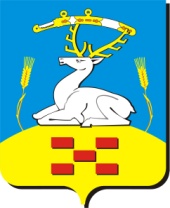 АДМИНИСТРАЦИЯКРАСНОСЕЛЬСКОГО СЕЛЬСКОГО ПОСЕЛЕНИЯПОСТАНОВЛЕНИЕ__________________________________________________________________________от_28.04.2015____№____22______ О подготовке жилого фонда, объектов социальной сферы и ЖКХ к работе в отопительный период 2015-2016 годовВ целях организации своевременной подготовки жилого фонда, объектов социальной сферы, энергетики и ЖКХ к работе в отопительный период 2015-2016 годов и обеспечения их устойчивого снабжения топливо-энергетическими ресурсамиПОСТАНОВЛЯЕТ:Создать комиссию по проверке готовности к отопительному периоду теплоснабжающих и теплосетевых организаций, потребителей тепловой энергии с привлечением (по согласованию) представителей Уральского управления Федеральной службы по экологическому и атомному надзору, Главного управления «Государственная жилищная инспекция Челябинской области» и обеспечить проверку готовности с оформлением актов проверки и выдачей паспортов готовности (приложение № 1).Рекомендовать руководителям теплоснабжающей организации, организаций, обслуживающих объекты ЖКХ, независимо от форм собственности, в срок до 1 сентября 2015 года завершить организационно-технические мероприятия по подготовке к отопительному периоду 2015-2016годов:- директор ООО «ПрофТерминал-Энерго» - Григорьев А.П.- директор МУП «Красносельское ЖКХ» - Акулова Н.Ф.В срок до 15 сентября 2015г. завершить проверку готовности к отопительному периоду теплоснабжающих, теплосетевых организаций и потребителей тепловой энергии и представить в Уральское управление Федеральной службы по экологическому, технологическому и атомному надзору акты проверок и паспорта готовности, оформленные в соответствии с Приказом Министерства РФ от 12 марта 2013 года № 103 «Об утверждении Правил оценки готовности к отопительному периоду».Отопительный период в 2015-2016 г.г. начать при установлении в течение 5 дней средней суточной температуры наружного воздуха ниже + 8 по графику согласованному с органами местного самоуправления.Организацию выполнения настоящего постановления оставляю за собой.Глава Красносельского сельского поселения                          Д.Г. КарамовСОСТАВКомиссии по контролю за подготовкой объектов жилого фонда, социальной сферы и ЖКХ и готовности их к работе в отопительный период 2015-2016 г.г.Приложение № 1 к постановлению администрации Красносельского сельского поселения«__28»____04___2015г. №__22____Карамов Д.Г.- Глава Красносельского сельского поселения – председатель комиссииЧлены Комиссии:Акулова Н.Ф.Григорьев А.П.- директор МУП «Красносельское ЖКХ- директор ООО «ПрофТерминал-Энерго»Представитель Уральского управления по технологическому и экологическому надзору по Челябинской области (по согласованию)Представитель Уральского управления по технологическому и экологическому надзору по Челябинской области (по согласованию)Представитель Главного управления «Государственная жилищная инспекция Челябинской области» (по согласованию)Представитель Главного управления «Государственная жилищная инспекция Челябинской области» (по согласованию)